Publicado en Ciudad de México  el 21/09/2021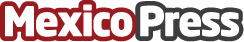 Nube híbrida, un reto más a la seguridad corporativa: SonicWallLa transformación digital encontró en la pandemia un catalizador que impulsó a las empresas de todo el mundo a buscar alternativas que permitieran la continuidad del negocioDatos de contacto:Carlos Soto 5532322068Nota de prensa publicada en: https://www.mexicopress.com.mx/nube-hibrida-un-reto-mas-a-la-seguridad Categorías: Software Ciberseguridad Recursos humanos Digital http://www.mexicopress.com.mx